Common Interview QuestionsAs you think about these questions, do so in the context of a job you are interested in. These are basic questions that many interviewers use, so it’s good to prepare answers for each one. Tell us about yourself. (Elevator speech) What interested you in this position/our company?What is your greatest professional achievement? What is your greatest strength?  Greatest weakness? (Think of an actual weakness and how you have addressed it.)How do you manage large projects?Describe a time you worked collaboratively or with a diverse group of people.Tell me about a challenge or conflict you experienced at work and how you handled it.Describe a time you did more than was expected or required. What do you think your greatest accomplishment is at this point in your career?Use the job posting to think of three additional questions they might ask about the specific job you are applying for. You can also do an internet search of common questions for interviews in your field. 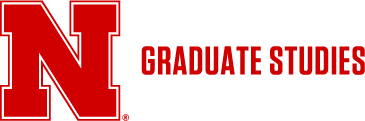 